Конспект занятия в старшей группе по аппликации из бумажных полос «Еж»Цель: учить приемам работы с техникой «капелька»; закреплять умение работать с клеем; развивать внимание; воспитывать усидчивость, самостоятельность; интерес к своему труду.Виды детской деятельности: игровая, познавательно-исследовательская, продуктивная.Материалы: картинка с изображением ежика; шаблон ежика (на каждого ребенка); черные полоски (ширина 1см, длина 15 см); клей, образец готовой аппликации «Ежик».Ход занятия1. Организационный момент. Загадка про ежика.Вот простой к загадке ключ,Словно кактус, он колюч.Ты, смотри, его не трожь,Ведь клубком свернулся -. (еж)2. Основная часть. Просмотр презентации. 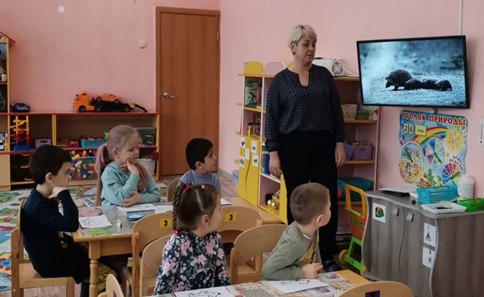 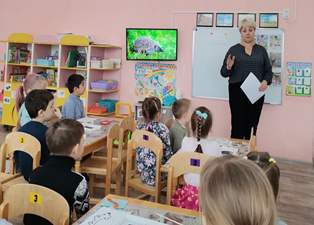 Вопросы:- Где и как живут эти звери?- Как они приспособились к условиям жизни?Присмотритесь к окраске этих животных.Ежи и ежата – серо-коричневые, почти сливающиеся с землей, травой.Ежи – ночные хищники, у них короткие, сильные ноги. Нос подвижный, легко вытягивается навстречу добыче. Едят червяков, жуков, улиток, мышей. На ежей легко может напасть любой зверь, поэтому у них на теле иголки – защита от врагов.Как животные приспосабливаются к зимним условиям жизни? (Ежи зимой впадают в спячку, поэтому к зиме очень толстеют.)Воспитатель. Дети надо беречь ежей, охранять. Пусть в наших лесах будет много ежей. Хотите сделать ежиков для леса. (Ответы детей). Из чего можно сделать ежей? (из бумаги). 3. Пальчиковая гимнастика.Ежик маленький замерз (пальцы рук в замок)И в клубок свернулся.Солнце ежика согрело (вытянуть пальцы)Ежик развернулся.4. Продуктивная деятельность. Аппликация «Ежик».Дети проходят за столы и самостоятельно выполняют. Воспитатель в процессе работы, напоминает правила работы с клеем; напоминает, что наклеиваем с верхнего ряда, со спинки ежа.5. Рефлексия.Что мы сегодня делали? (Ежика)Что вам понравилось больше всего?Молодцы! Какие замечательные ежики у нас получились!Выставка творческих работ.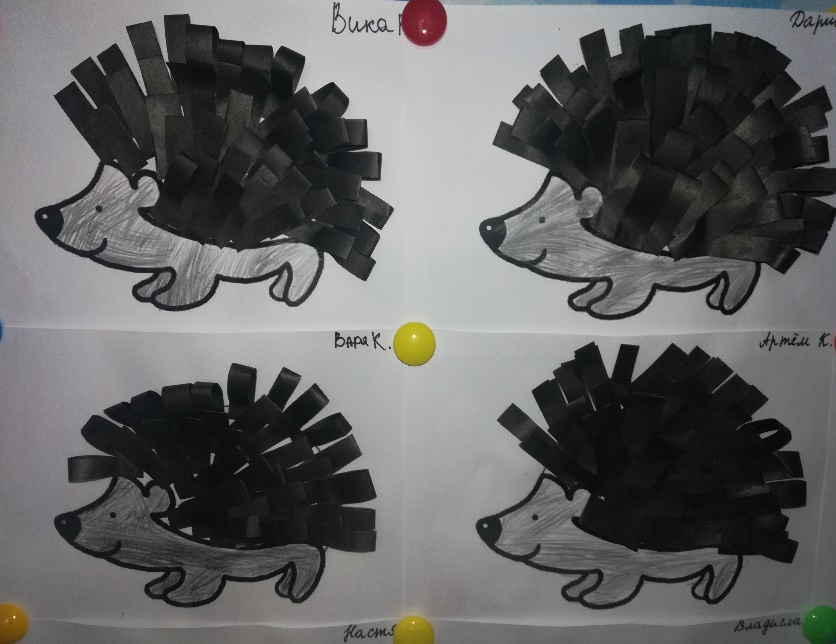 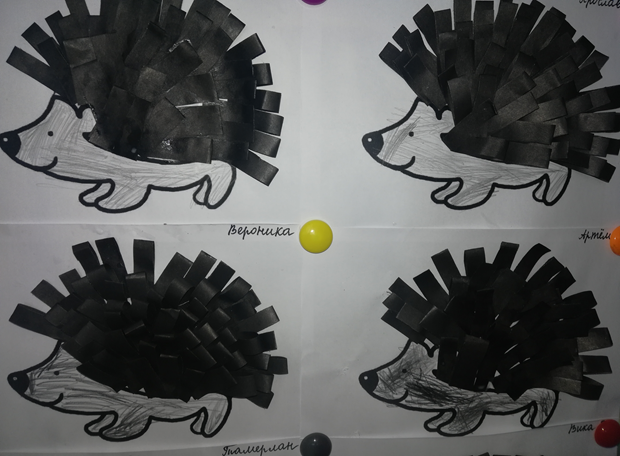 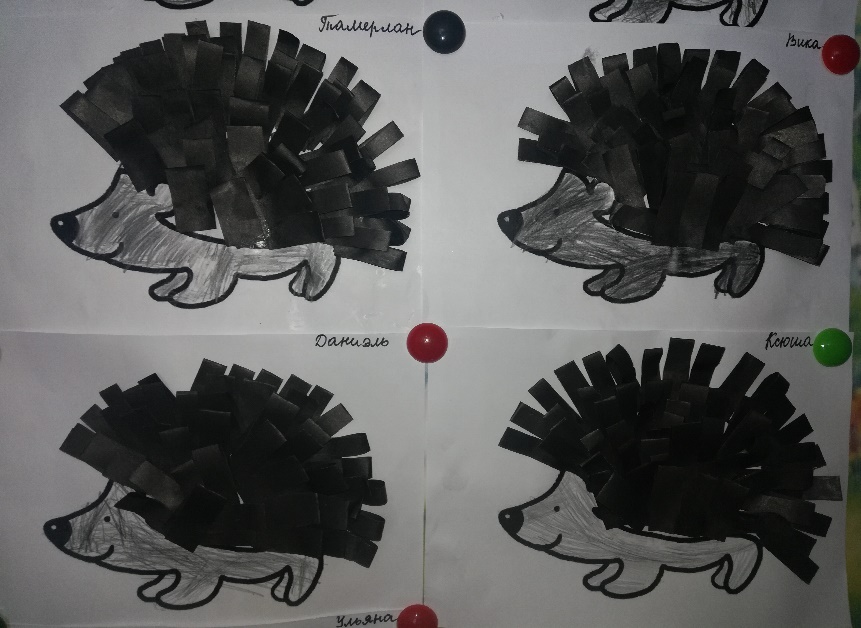 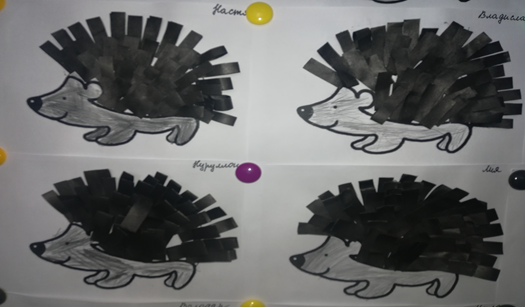 